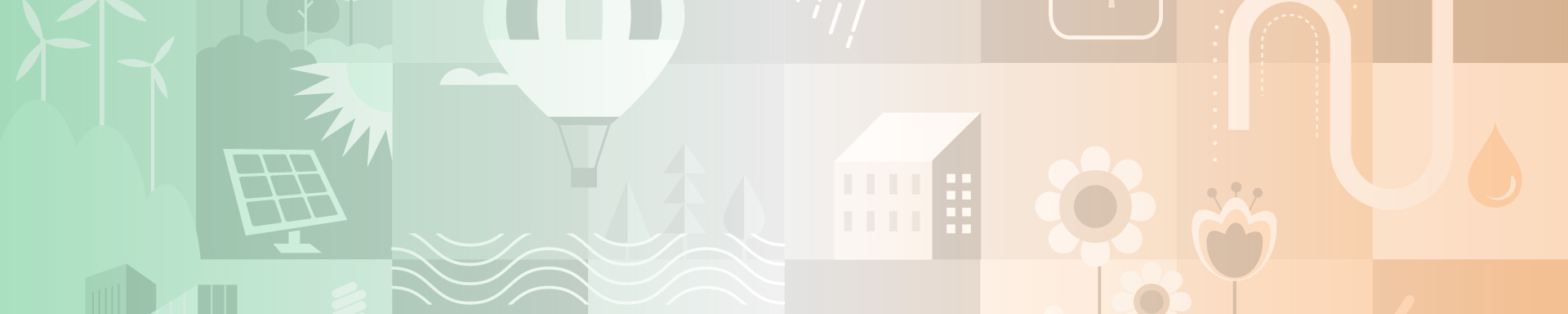 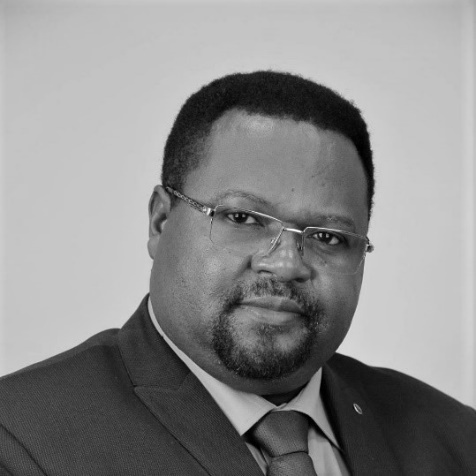 Augustine B Njamnshi is a Lawyer with 26 years of experience in environmental/forest policy and governance advocacy in Cameroon and the Central African sub-region. He has long experience in legislative and policy drafting in the areas of Access to Genetic Resources and Benefit Sharing, Biosafety, Biosecurity, Access to Environmental Information and Public Participation in Decision-making. Augustine has also held and continues to hold several elected positions representing African Civil Society of the environment sector at the international level. He has been the Co-founder and pioneer Chair of the Pan African Climate Justice Alliance (2008-2012), the UNEP Major Groups Representative for Africa (2010-2012), and the Francophone African Coordinator of the Access Initiative. He was the African Civil Society Representative on the World Bank’s Forest Carbon Partnership Facility as well as the Carbon Fund. He has been the Co-Chair of the African Development Bank CSO committee (2018-2020).He has been elected as African CSO Observer on Climate Investment Fund. Currently he is the Coordinator of the African Coalition for Sustainable Energy and Access and he also holds the positions Executive Secretary at the Bio-resources Development and Conservation Cameroon, and Chair of Political and Technical Affairs of the Pan African Climate Justice Alliance 